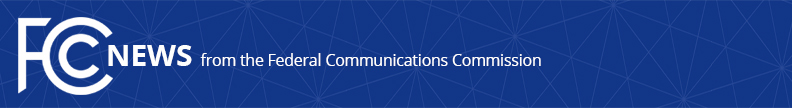 Media Contact: Tina Pelkey, (202) 418-0536tina.pelkey@fcc.govFor Immediate ReleaseCHAIRMAN PAI CONFIRMED TO SERVE SECOND TERM AT THE FCCWASHINGTON, October 2, 2017—Federal Communications Commission Chairman Ajit Pai released the following statement after the U.S. Senate voted to confirm him for a second term:“I am deeply grateful to the U.S. Senate for confirming my nomination to serve a second term at the FCC and to President Trump for submitting that nomination to the Senate.  Since January, the Commission has focused on bridging the digital divide, promoting innovation, protecting consumers and public safety, and making the FCC more open and transparent.  With today’s vote, I look forward to continuing to work with my colleagues to advance these critical priorities in the time to come.” ###

Office of Media Relations: (202) 418-0500ASL Videophone: 1-844-432-2275Twitter: @FCCwww.fcc.gov/office-media-relationsThis is an unofficial announcement of Commission action.  Release of the full text of a Commission order constitutes official action.  See MCI v. FCC, 515 F.2d 385 (D.C. Cir. 1974).